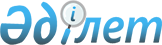 О подписании Соглашения между Правительством Республики Казахстан и Правительством Российской Федерации о функционировании Казахстанского филиала Московского государственного университета имени М.В. ЛомоносоваПостановление Правительства Республики Казахстан от 12 октября 2017 года № 639
      Правительство Республики Казахстан ПОСТАНОВЛЯЕТ:
      1. Одобрить прилагаемый проект Соглашения между Правительством Республики Казахстан и Правительством Российской Федерации о функционировании Казахстанского филиала Московского государственного университета имени М.В. Ломоносова.
      2. Уполномочить Министра образования и науки Республики Казахстан Сагадиева Ерлана Кенжегалиевича подписать от имени Правительства Республики Казахстан Соглашение между Правительством Республики Казахстан и Правительством Российской Федерации о функционировании Казахстанского филиала Московского государственного университета имени М.В. Ломоносова, разрешив вносить изменения и дополнения, не имеющие принципиального характера.
      3. Настоящее постановление вводится в действие со дня его подписания. Соглашение
между Правительством Республики Казахстан и Правительством Российской Федерации о функционировании Казахстанского филиала Московского государственного университета имени М.В. Ломоносова 
      Правительство Республики Казахстан и Правительство Российской Федерации, именуемые в дальнейшем Сторонами,
      руководствуясь положениями Соглашения о сотрудничестве по формированию единого (общего) образовательного пространства Содружества Независимых Государств, заключенного в городе Москве 17 января 1997 года, 
      Соглашения между Правительством Республики Беларусь, Правительством Республики Казахстан, Правительством Кыргызской Республики и Правительством Российской Федерации о взаимном признании и эквивалентности документов об образовании, ученых степенях и званиях, заключенного в городе Москве 24 ноября 1998 года, 
      Соглашения о создании и функционировании филиалов высших учебных заведений в государствах-участниках Договора о Таможенном союзе и Едином экономическом пространстве от 26 февраля 1999 года, заключенного в городе Минске 23 мая 2000 года, 
      в интересах долгосрочного сотрудничества и углубления взаимодействия в сфере высшего образования,
      согласились о нижеследующем:Статья 1
      Настоящим Соглашением Стороны закрепляют условия функционирования Казахстанского филиала Московского государственного университета имени М.В. Ломоносова (далее – филиал). Статья 2
      Уполномоченными органами и организациями, отвечающими за реализацию настоящего Соглашения, являются:
      с Казахстанской Стороны – Министерство образования и науки Республики Казахстан, Евразийский национальный университет имени Л.Н. Гумилева (далее – ЕНУ) ;
      с Российской Стороны – Министерство образования и науки Российской Федерации, Московский государственный университет имени М.В. Ломоносова (далее – МГУ).Статья 3
      Филиал функционирует как обособленное структурное подразделение МГУ на имущественной базе Казахстанской Стороны в соответствии с Уставом МГУ и Положением о филиале, утвержденными в установленном порядке.
      Казахстанская Сторона передает филиалу в безвозмездное пользование имущество ЕНУ без его изъятия и передачи третьим лицам, необходимое для осуществления деятельности филиала.
      Передача в безвозмездное пользование имущества, закрепленного за Казахстанской Стороной, в том числе закрепленного за ЕНУ, осуществляется на условиях договора, заключенного в порядке, установленном законодательством Республики Казахстан.
      Деятельность филиала, за исключением образовательной, осуществляемой в соответствии с федеральными государственными образовательными стандартами Российской Федерации и образовательными стандартами МГУ, осуществляется в соответствии с законодательством Республики Казахстан.
      Филиал ликвидируется в соответствии с законодательством Республики Казахстан.Статья 4
      Лицензирование и государственная аккредитация образовательной деятельности, осуществляемой в филиале, производятся в соответствии с законодательством Российской Федерации. 
      Государственная аттестация филиала Казахстанской Стороной не проводится.Статья 5
      Обучение в филиале проводится на основе федеральных государственных образовательных стандартов и образовательных стандартов, самостоятельно утверждаемых МГУ, преимущественно по следующим направлениям подготовки: "Математика", "Прикладная математика и информатика", "Филология", "Экология и природопользование", "Экономика" с обязательным изучением истории Казахстана и казахского языка.
      Обучение в филиале осуществляется по очной и очно-заочной формам обучения. 
      Обучение в филиале ведется на русском языке.
      С учетом потребностей рынка труда Республики Казахстан в квалифицированных кадрах уполномоченные органы Сторон могут согласовать дополнительные направления подготовки в филиале.Статья 6
      Правила приема на обучение в филиал регулируются законодательством Российской Федерации, а в части, им не урегулированной, – Уставом МГУ.
      Учебный процесс для обучающихся в филиале может проходить непосредственно в МГУ в порядке, установленном нормативным актом МГУ.
      Обучение в филиале осуществляется при участии профессорско-преподавательского состава МГУ в проведении лекционных, семинарских и других видов учебной работы.
      ЕНУ и МГУ осуществляют сотрудничество в научной, образовательной и иных сферах деятельности, представляющих взаимный интерес.Статья 7
      Обучающимся в филиале, успешно прошедшим государственную итоговую аттестацию, выдаются документы об образовании и (или) о квалификации, которые признаются на территории Республики Казахстан без прохождения процедуры признания и нострификации. Образцы данных документов об образовании и (или) о квалификации устанавливаются МГУ.
      Порядок обязательной отработки выпускниками филиала, обучившимися на основе государственного образовательного заказа Республики Казахстан, определяется в соответствии с законодательством Республики Казахстан.Статья 8
      Финансирование деятельности филиала осуществляется за счет средств республиканского бюджета Республики Казахстан в виде государственного образовательного заказа, выделенных на подготовку специалистов с высшим и послевузовским образованием, а также иных источников, не запрещенных законодательством Республики Казахстан.
      Обеспечение филиала материально-технической базой для осуществления деятельности осуществляется за счет средств Казахстанской Стороны в соответствии с требованиями, предусмотренными законодательством Республики Казахстан.
      Покрытие расходов, связанных с эксплуатацией инженерных коммуникаций (электро-, тепло-, водоснабжение, канализация) и содержанием передаваемых в безвозмездное пользование учебных, учебно-вспомогательных, спортивных площадей и общежития, осуществляется за счет средств филиала, полученных в рамках государственного образовательного заказа Республики Казахстан, и иных источников, не запрещенных законодательством Республики Казахстан.Статья 9
      Филиал в области подготовки кадров развивает сотрудничество и взаимодействие с хозяйствующими субъектами Республики Казахстан на условиях и принципах государственно-частного партнерства, предусмотренных законодательством государств Сторон.Статья 10
      Уполномоченными органами и организациями Сторон для обеспечения исполнения положений настоящего Соглашения создается Межведомственная комиссия, состоящая из равного количества членов с обеих Сторон.
      Межведомственная комиссия осуществляет совместную проверку образовательной и финансово-хозяйственной деятельности филиала на предмет реализации целей и задач настоящего Соглашения и использования филиалом имущества, закрепленного за Казахстанской Стороной.
      Совместная проверка деятельности филиала осуществляется не более одного раза в три года.
      Иные проверки осуществляются в порядке, установленном законодательством Республики Казахстан.
      При выявлении нарушений в деятельности филиала уполномоченными органами Сторон принимаются меры в соответствии с законодательствами государств Сторон.Статья 11
      Спорные вопросы между Сторонами, связанные с применением или толкованием положений настоящего Соглашения, разрешаются путем консультаций и переговоров.Статья 12
      По согласию Сторон в настоящее Соглашение могут вноситься изменения, которые оформляются отдельными протоколами и являются его неотъемлемой частью.Статья 13
      Настоящее Соглашение не затрагивает прав и обязательств Сторон, вытекающих из других международных договоров, участниками которых являются их государства.Статья 14
      Настоящее Соглашение вступает в силу с даты получения последнего письменного уведомления по дипломатическим каналам о выполнении Сторонами внутригосударственных процедур, необходимых для вступления его в силу.
      Деятельность филиала подлежит приведению в соответствие с положениями настоящего Соглашения с даты вступления его в силу.Статья 15
      Настоящее Соглашение заключается на неопределенный срок.
      Действие настоящего Соглашения может быть прекращено любой Стороной путем направления другой Стороне по дипломатическим каналам письменного уведомления о своем намерении прекратить его действие. В этом случае действие настоящего Соглашения прекращается по истечении 10 месяцев с даты получения другой Стороной такого уведомления.
      Совершено в г. __________ "___" ____________ 201__ г. в двух экземплярах, каждый на русском и казахском языках, причем оба текста имеют одинаковую силу.
      В случае расхождений между текстами настоящего Соглашения, Стороны обращаются к тексту на русском языке.
					© 2012. РГП на ПХВ «Институт законодательства и правовой информации Республики Казахстан» Министерства юстиции Республики Казахстан
				
      Премьер-Министр
Республики Казахстан

 Б. Сагинтаев
Одобрен
постановлением Правительства
Республики Казахстан
от 12 октября 2017 года № 639Проект
      За Правительство
Республики Казахстан

 За Правительство Российской Федерации
